NAME____________________________________________________PER_______________   DATE______________________                                    PRACTICE TEST 7For problems 1-2, tell whether the function shows a growth or decay.  Then graph it.  For problem 4, graph the relation.  Then, graph the inverse.  For problems 5-6,write the inverse of each function.For problems 7-8, write the exponential equation in logarithmic form.For problems 9-10, write the logarithmic equation in exponential form.  For problems 11-12, express as a single logarithm. Simplify, if possible.  For problems 13-14 simplify each expression.For problems 15-16, evaluate.For problems 17-20, solve and check your answer. For problems 21-22, simplify.For problem 24-26, write each transformed function.  For problems 27-28, make a table of values and graph each function.  Describe the asymptote.  Tell how the graph is transformed from the parent function,1)  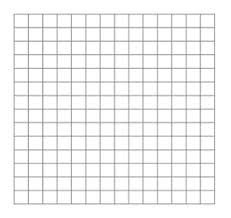 2)  3) Which function shows the value of a $2500 investment                        after it has grown by 4.5% per year for 12 years.  	            Answer________________ A)                        B)  C)                          D)  3) Which function shows the value of a $2500 investment                        after it has grown by 4.5% per year for 12 years.  	            Answer________________ A)                        B)  C)                          D)  4)  5)  6)  7)   8)  9)  10)  11)  12)  13)  14)  15)  16)  17)  18)  19)  20)   21)  22)    23)  What is the total value of an investment of $5000 that earned 6% interest compounded continuously for 5 years? (use A = )23)  What is the total value of an investment of $5000 that earned 6% interest compounded continuously for 5 years? (use A = )24)  The function  is translated 4 units right and then reflected across the x-axis.  25)   The function   is translated 12 units right, and then vertically compressed by a factor of .26)  The function   is horizontally stretched by a factor of 3, and then reflected across the y-axis.27)  28)   